ПРОЕКТ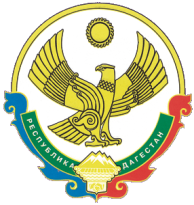 РЕСПУБЛИКА ДАГЕСТАН_______ . _______АДМИНИСТРАЦИЯ ГОРОДСКОГО ОКРУГА «ГОРОД КАСПИЙСК»368300,РД г.Каспийск,ул.Орджоникидзе12,тел.8(246) 5-14-11 Факс.8(246)5-10-00 E-mail:Kasp.info@yandex.ruПОСТАНОВЛЕНИЕ№________			                                                           «____» ___________2018г.«Об утверждении тарифа насанитарную очистку городского округа «город Каспийск»          Согласно утвержденным расчетам и сметам затрат на санитарную очистку улиц, в соответствии с  Федеральным законом от 06.10.2003 г. № 131-ФЗ «Об общих принципах организации местного самоуправления в Российской Федерации»,-ПОСТАНОВЛЯЕТ:1. Установить стоимость уличной уборки на территории городского округа «город Каспийск»  в размере 249,6 рублей за 1 (одну) тыс. кв. м., в соответствии с приложением. 	 2. Опубликовать настоящее Постановление в газете «Трудовой Каспийск» и разместить его на официальном сайте Администрации городского округа «город Каспийск» в сети «Интернет».  	3. Контроль за исполнением настоящего Постановления возложить на первого заместителя главы администрации городского округа «город Каспийск» Ахмедова Н. Г.                      Глава городского округа  «город Каспийск»                                              М. С. АбдулаевИсп. нач. ОЖКХК.Ш. Давлатов Согласовано:первый зам. главы админ.Н. Г. Ахмедовнач. проект. управления М. Хизриевнач. юр.отд.Р.А. Магомедов